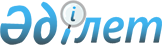 Об определении и утверждении мест размещения нестационарных торговых объектов на территории города КостанаяПостановление акимата города Костаная Костанайской области от 23 ноября 2021 года № 2560. Зарегистрировано в Министерстве юстиции Республики Казахстан 30 ноября 2021 года № 25467
      В соответствии с подпунктом 4-2) пункта 1 статьи 31 Закона Республики Казахстан "О местном государственном управлении и самоуправлении в Республике Казахстан", пунктом 50-1 Правил внутренней торговли, утвержденных приказом исполняющего обязанности Министра национальной экономики Республики Казахстан от 27 марта 2015 года № 264 "Об утверждении Правил внутренней торговли", зарегистрированных в Реестре государственной регистрации нормативных правовых актов № 11148, акимат города Костаная ПОСТАНОВЛЯЕТ:
      1. Определить и утвердить места размещения нестационарных торговых объектов на территории города Костаная, согласно приложению к настоящему постановлению.
      2. Государственному учреждению "Отдел предпринимательства и сельского хозяйства акимата города Костаная" в установленном законодательством Республики Казахстан порядке обеспечить:
      1) государственную регистрацию настоящего постановления в Министерстве юстиции Республики Казахстан;
      2) размещение настоящего постановления на интернет – ресурсе акимата города Костаная после его официального опубликования.
      3. Контроль за исполнением настоящего постановления возложить на курирующего заместителя акима города Костаная.
      4. Настоящее постановление вводится в действие по истечении десяти календарных дней после дня его первого официального опубликования. Места размещения нестационарных торговых объектов на территории города Костаная
					© 2012. РГП на ПХВ «Институт законодательства и правовой информации Республики Казахстан» Министерства юстиции Республики Казахстан
				
      Аким города Костаная 

К. Ахметов
Приложениек постановлению акиматагорода Костанаяот 23 ноября 2021 года№ 2560
№
Месторасположение
Занимаемая площадь
Период осуществления торговой деятельности
Сфера деятельности
Ближайшая инфраструктура
1
Улица Г. Каирбекова, 347, напротив продуктового магазина "Рассвет"
6,8 квадратных метров
5 лет
Реализация товаров розничной торговли 
Торговые объекты, в которых реализуется схожий ассортимент товаров, отсутствуют
2
Улица Г. Каирбекова, 387, возле Супермаркета "Rauzet"
40,8 квадратных метров
5 лет
Реализация товаров розничной торговли
Торговые объекты, в которых реализуется схожий ассортимент товаров, отсутствуют
3
Улица Чернышевского, 68, напротив продуктового магазина "Березка"
47,6 квадратных метров
5 лет
Реализация товаров розничной торговли
Торговые объекты, в которых реализуется схожий ассортимент товаров, отсутствуют
4
8 микрорайон, дом № 18, напротив продуктового магазина "Наурыз"
13,6 квадратных метров
5 лет
Реализация товаров розничной торговли
Торговые объекты, в которых реализуется схожий ассортимент товаров, отсутствуют
5
Улица Юрия Гагарина, 15, возле почтового отдела "Kazpost"
13,6 квадратных метров
5 лет
Реализация товаров розничной торговли
Торговые объекты, в которых реализуется схожий ассортимент товаров, отсутствуют
6
Проспект Аль-Фараби, № 38, напротив продуктового магазина "Колос"
20,4 квадратных метров
5 лет
Реализация товаров розничной торговли
Торговые объекты, в которых реализуется схожий ассортимент товаров, отсутствуют
7
Проспект Аль-Фараби, № 88, напротив магазина одежды "Vittorio"
102 квадратных метра
5 лет
Реализация товаров розничной торговли
Торговые объекты, в которых реализуется схожий ассортимент товаров, отсутствуют
8
Улица И. Алтынсарина, № 28, напротив парикмахерской "Expert color studio"
13,6 квадратных метров
5 лет
Реализация товаров розничной торговли
Торговые объекты, в которых реализуется схожий ассортимент товаров, отсутствуют
9
Улица Воинов Интернационалистов, № 12, напротив торгового дома "Аврора"
40,8 квадратных метров
5 лет
Реализация товаров розничной торговли
Торговые объекты, в которых реализуется схожий ассортимент товаров, отсутствуют
10
Улица Текстильщиков, дома 18, напротив продуктового магазина "DDD"
34 квадратных метра
5 лет
Реализация товаров розничной торговли
Торговые объекты, в которых реализуется схожий ассортимент товаров, отсутствуют
11
Улица Генерала Арстанбекова, между домом № 2 и домом № 4 микрорайона № 9, напротив продуктового магазина "Амулет"
251,6 квадратных метров
5 лет
Реализация товаров розничной торговли
Торговые объекты, в которых реализуется схожий ассортимент товаров, отсутствуют
12
Улица А. Бородина, № 168Б, возле магазина "Fix Price"
13,6 квадратных метров
5 лет
Реализация товаров розничной торговли
Торговые объекты, в которых реализуется схожий ассортимент товаров, отсутствуют
13
Улица Ворошилова, дом № 64, напротив продуктового магазина "Аймар 55"
27,2 квадратных метров
5 лет
Реализация товаров розничной торговли
Торговые объекты, в которых реализуется схожий ассортимент товаров, отсутствуют
14
Улица Маяковского, дом № 120, возле магазина "Бахыт"
34 квадратных метра
5 лет
Реализация товаров розничной торговли
Торговые объекты, в которых реализуется схожий ассортимент товаров, отсутствуют
15
Пересечение улицы Темирбаева и проспекта Аль-Фараби 136, напротив магазина "НУР"
20,4 квадратных метров
5 лет
Реализация товаров розничной торговли
Торговые объекты, в которых реализуется схожий ассортимент товаров, отсутствуют